¿Qué haces en verano?Saying what you do in summerUsing the present tenseUnidad 2Actividad 1 Using different colours math the Spanish to the English.Actividad 2 Read the texts and decide who says what1. Who lives in the mountains? 				___________________________2. Who describes the weather as changeable?	___________________________3. Who likes to enjoy the good weather?		___________________________4. Who doesn’t like to sunbathe?			___________________________5. Who gets a lot of rain where they live?		___________________________6. Who goes to the arcades?				___________________________7. Who likes to go skiing?					___________________________8. Who talks online when it’s stormy?			___________________________Actividad 3 Conjugate the verb in brackets using the table above.1. Mis padres y yo _____________ (vivir) en la costa.2. Durante el verano yo _____________ (nadar) en el mar.3. Todos los días mi hermana ____________ (tomar) el sol.4. Mis amigos ___________ (practicar) muchos deportes.5. Mis amigos y yo casi nunca _______________ (montar) en bici.6. Cuando llueve mis padres _____________ (ver) la tele.7. ¿Y tú? ¿Qué ____________ (hacer) durante el verano?8. De vez en cuando mi padre _____________ (cocinar) una paella.Actividad 4 Translate the paragraph into Spanish.I live in Valencia, in the east of Spain. The best thing is that the climate is very sunny in summer. Every day I go to the beach with my siblings. My sister sunbathes but my brother and I prefer to swim in the sea because it is more fun. In winter the weather is changeable. When it rains, I go to the shopping centre with my friends and sometimes we go to the arcades. ______________________________________________________________________________________________________________________________________________________________________________________________________________________________________________________________________________________________________________________________________________________________________________________________________________________________________________________________________________________________________________________________________________________________________________________________________________________________________________________________________________________________________________________________________________________________________________________________________________________________________________________________________________________________________Exam skillsWe’ve now covered how to talk about what we do during the holidays using the present tense. Before we move on let’s take this opportunity to look at how we can make our Spanish ‘spicy’ and ensure we get top marks in the exams.Examiners will look for a range of features in your answers, make sure you use a variety of the structures listed below.Actividad 1 Read the written response below and complete the table with all the examples you can find.Actividad 2 Look at how we improved the simple response below. Read our notes and think about how you can improve your own responses.¿Cómo prefieres pasar las vacaciones? En verano voy a Grecia con mi familia. Me gusta Grecia porque hace calor. Voy a la playa y tomo el sol. Mi hermana nada en el mar y mi madre lee una novela en la playa. Por la tarde mis padres hacen turismo en el pueblo y mi hermana y yo vamos de compras. Por la noche vamos a un restaurante. Hay muchos restaurantes en el pueblo. Mis padres comes pescado. Suelo comer pollo y patatas fritas. 1. Use infinitive structures to increase complexity.2. Add extra detail where you can.1. Use a ‘we’ verb instead of a ‘I’’ verb.2. Use more interesting connectives.3. Add adverbs where you can.4. Try and give two justifications for each opinion.1. Add time phrases where you can.2. Use ‘para + inf’ to add more complexity.1. Say what other people like to do.2. Always provide a justification.3. Use infinitive structures to increase complexity.4. Always provide a justification.1. Use connectives to extend and make your piece flow.2. Use infinitive structures to increase complexity.3. Always provide a justification. Use interesting opinion phrases.1. Add extra detail where you can.2. Use interesting opinion phrases.3. Add a justification.4. Interesting connective and opinion.Actividad 3 Now write your own response to the question.¿Cómo prefieres pasar las vacaciones? __________________________________________________________________________________________________________________________________________________________________________________________________________________________________________________________________________________________________________________________________________________________________________________________________________________________________________________________________________________________________________________________________________________________________________________________________________________________________________________________________________________________________________________________________________________________________________________________________________________________________________________________________________________________________________________________________________________________________________________________________________________________________________________________________________________________________________________________________________________________________________________________________________________________________________________________________Hace solHace mal tiempoIt’s snowingIt’s windyEl tiempo es variablenievaIt’s hotllueveIt’s stormyIt’s good weatherIt’s foggyIt’s rainingEl clima es calurosoHay nieblaThe climate is hotHace calorThe climate is sunnyIt’s sunnyThe weather is changeableHace vientoHace fríoIt’s coldEl clima es soleadoHace buen tiempoHay tormentaIt’s bad weatherVivo en Brighton que está situado en el sur de Inglaterra. En verano el tiempo es variable. Si hace calor mis amigos y yo vamos a la playa o hacemos una barbacoa. Sin embargo, cuando llueve vamos al salón de juegos. Carla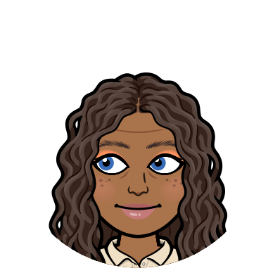 Vivo en Granada en el sur de España. Ya que está en las montañas en el invierno hace frío y nieva. Me gusta hacer esquí, pero mi hermano prefiere hacer snowboard. En verano hace mucho calor. Y sol. De vez en cuando monto en bici o nado en el mar. Casi nunca veo la tele ya que me gusta disfrutar el buen tiempo. José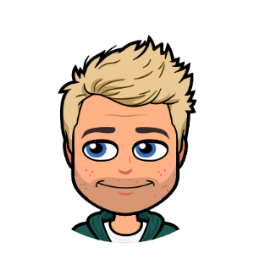 Vivo en San José en el centro de Costa Rica. En verano hace calor, pero llueve mucho. Cuando hay tormenta me quedo en casa y chateo en la red. Casi nunca voy a la playa porque me aburre tomar el sol. Prefiero hacer deporte, por eso todos los días voy al polideportivo donde juego al futbol con mis amigos.  Alejandro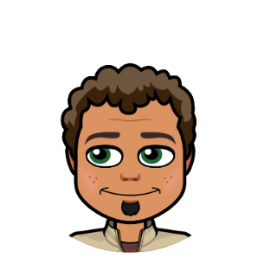 QualifiersAdverbsConnectivesComparisonsUn pocoBastanteMuyMucho DemasiadoSiempreA menudoA vecesNunca Casi nuncaSin embargo AdemásAunquePor esoTambién Más/menos ... queTan … comoMejor/peor queLo que más / menos me gusta …Opinions & JustificationsTime PhrasesVariety of pronounsVariety of personsMe gusta ... ya quePienso que ... dado queMe parece que ... porquePor la mañana / tardeTodos los díasLos fines de semanaLos lunesLo buenoLo maloLo mejor Lo peorA mi madre le gustaTiene TenemosTienenHace HacemosHacen Infinitive structuresNegativesSequencersExclamationsQuiero + infSuelo + infPrefiero + infTengo que + infSe puede + infNuncaYa noNi..niTampocoPrimerLuegoEntoncesDespués Finalmente ¡Qué guay!¡Qué rico!¡Qué rollo!¡Qué pena!QualifiersAdverbsConnectivesComparisonsOpinions & JustificationsTime PhrasesVariety of pronounsVariety of personsInfinitive structuresNegativesSequencersExclamationsEn verano voy a Grecia con mi familia.En verano suelo ir1 a un pueblo bonito2 en Grecia con mi familia.Me gusta Grecia porque hace calor.Nos chifla1 Grecia ya que2 siempre3 hace calor y nos gusta la comida4.Todos los días voy a la playa y tomo el sol.Todos los días1 voy a la playa para descansar y tomar el sol2.Mi hermana nada en el mar y mi madre lee una novela en la playa.A mi hermana le gusta1 nadar en el mar dado que es una persona activa2. Mi madre prefiere leer3 una novela en la playa porque piensa que es relajante4.Por la tarde mis padres hacen turismo en el pueblo y mi hermana y yo vamos de compras.Por la tarde mis padres hacen turismo en el pueblo. Sin embargo1, mi hermana y yo preferimos ir de2 compras ya que nos aburre visitar los museos3. Por la noche vamos a un restaurante. Hay muchos restaurantes en el pueblo. Mis padres comes pescado. Suelo comer pollo y patatas fritas.Por la noche vamos a un restaurante típico1. Lo bueno es que2 hay muchos restaurantes en el pueblo. Mis padres comen pescado porque es sano3. Dado que no me gusta el pescado4 suelo comer pollo y patatas fritas. 